	                         ПРЕСС-РЕЛИЗ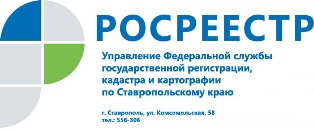 Узнай информацию о своей недвижимости не выходя из дома Управление Росреестра по Ставропольскому краю напоминает о возможности получения услуг Росреестра в электронном виде. Электронные услуги Росреестра помогут Вам зарегистрировать права на недвижимое имущество, поставить объекты недвижимости на кадастровый учет, получить сведения из Единого государственного реестра недвижимости (ЕГРН).Количество заявлений, поступающих в Управление Росреестра по Ставропольскому краю в электронном виде, растет с каждым днем. За три месяца 2018 года в Управление Росреестра по Ставропольскому краю поступило порядка 12000 заявлений в электронном виде о государственной регистрации прав и порядка 3000 заявлений о государственном кадастровом учете в электронном виде, более 120 заявлений о государственном кадастровом учете и государственной регистрации прав в электронном виде, тогда как в январе-марте 2017 года в электронном виде поступило порядка 2600 заявлений о государственной регистрации прав и около 650 заявлений о государственном кадастровом учете. Для улучшения качества обслуживания на официальном сайте Росреестра создан электронный сервис «Личный кабинет». Для авторизации в личном кабинете Росреестра используется подтвержденная учетная запись пользователя на едином портале государственных услуг Российской Федерации. С порядком подтверждения такой учетной записи можно ознакомиться на едином портале государственных услуг Российской Федерации.С помощью сервиса личный кабинет, который размещен на главной странице сайта Росреестра, можно подать заявление и документы на регистрацию прав, кадастровый учет, а также получение единой процедуры. Только в личном кабинете можно получить ключ доступа к ФГИС ЕГРН, посредством которого сведения ЕГРН можно получить в самое короткое время. Кроме того, в личном кабинете правообладатель может подать заявление на исправление технической ошибки в сведениях ЕГРН о принадлежащем ему объекте недвижимости, а также заявить о внесении в ЕГРН записи о невозможности проведения любых действий с его недвижимостью без его личного участия.Росреестром также реализована возможность извещения через официальный сайт Росреестра участников долевой собственности о продаже одним из собственников своей доли в случае, когда число сособственников более 20. Публикация извещения осуществляется собственником из «личного кабинета» сайта Росреестра путем заполнения специальной формы. За публикацию на сайте Росреестра извещения плата не взимается. Новая функция в «личном кабинете» Росреестра позволит собственникам недвижимости экономить время и средства в случае продажи ими доли в праве общей собственности.Определить перечень документов, необходимых для получения государственных услуг по регистрации прав и кадастровому учету, пользователю поможет сервис «Жизненные ситуации». Воспользоваться сервисом можно, выбрав интересующий заявителя объект, далее необходимо выбрать операцию, которую пользователь планирует совершить и ответить на несколько вопросов анкеты. Список требуемых документов появится на экране вместе с максимальным сроком получения услуги и информацией о размере оплаты государственной пошлины.Об Управлении Росреестра по Ставропольскому краюУправление Федеральной службы государственной регистрации, кадастра и картографии по Ставропольскому краю является территориальным органом Федеральной службы государственной регистрации, кадастра и картографии, осуществляет функции по государственной регистрации прав на недвижимое имущество и сделок с ним, землеустройства, государственного мониторинга земель, геодезии, картографии, а также функции государственного геодезического надзора, государственного земельного контроля, надзора за деятельностью саморегулируемых организаций оценщиков, контроля (надзора) за деятельностью арбитражных управляющих, саморегулируемых организаций арбитражных управляющих на территории Ставропольского края. Исполняет обязанности руководителя Управления Росреестра по Ставропольскому краю Колесников Михаил Дмитриевич.Контакты для СМИПресс-службаУправления Федеральной службы 
государственной регистрации, кадастра и картографии по Ставропольскому краю (Управление Росреестра по СК) +7 8652 556 500 (доб. 1309, 1328, 1362)smi@stavreg.ruwww.stavreg.ru www.rosreestr.ru 355012, Ставропольский край, Ставрополь, ул. Комсомольская, д. 58